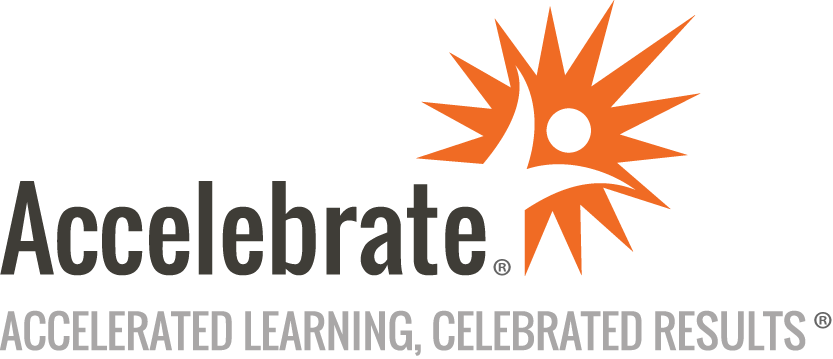 Architecting on AWSCourse Number: AWS-114
Duration: 3 daysOverviewThis Architecting on AWS training teaches attendees how to optimize their organization’s use of AWS cloud services. Attendees learn how to identify services and features to build resilient, secure, and highly available IT solutions in the AWS Cloud. Accelebrate is an AWS Training Partner (ATP) and this hands-on official AWS Classroom Training course is taught by an accredited Amazon Authorized Instructor (AAI).PrerequisitesAll students should have:Taken the AWS Cloud Practitioner Essentials classroom training or AWS’s free, self-paced digital trainingWorking knowledge of distributed systems Familiarity with general networking concepts Familiarity with IP addressing Working knowledge of multi-tier architectures Familiarity with cloud computing conceptsMaterialsAll AWS students will receive comprehensive courseware.Software Needed on Each Student PCA modern web browser and an Internet connection free of restrictive firewalls, so that the student can connect by SSH or Remote Desktop (RDP) into AWS virtual machines.ObjectivesIdentify AWS architecting basic practicesSummarize the fundamentals of account securityIdentify strategies to build a secure virtual network that includes private and public subnetsPractice building a multi-tier architecture in AWSIdentify strategies to select the appropriate compute resources based on business use casesCompare and contrast AWS storage products and services based on business scenariosCompare and contrast AWS database services based on business needsIdentify the role of monitoring, load balancing, and auto-scaling responses based on business needsIdentify and discuss AWS automation tools that will help you build, maintain, and evolve your infrastructureDiscuss hybrid networking, network peering, and gateway and routing solutions to extend and secure your infrastructureExplore AWS container services for the rapid implementation of an infrastructure-agnostic, portable application environmentIdentify the business and security benefits of AWS serverless services based on business examplesDiscuss how AWS edge services address latency and securityExplore AWS backup, recovery solutions, and best practices to ensure resiliency and business continuityOutlineArchitecting Fundamentals AWS servicesAWS infrastructureAWS Well-Architected FrameworkExplore and interact with the AWS Management Console and AWS CommandLine InterfaceAccount Security Principals and identitiesSecurity policiesManaging multiple accountsNetworking 1 IP addressingVPC fundamentalsVPC traffic securityCompute Compute servicesEC2 instancesStorage for EC2 instancesAmazon EC2 pricing optionsAWS LambdaBuild your Amazon VPC infrastructureStorage Storage servicesAmazon S3Shared file systemsData migration toolsDatabase Services Database servicesAmazon RDSAmazon DynamoDBDatabase cachingDatabase migration toolsHands-on Lab: Create a database layer in your Amazon VPC infrastructureMonitoring and Scaling MonitoringAlarms and eventsLoad balancingAuto-scalingConfigure high availability in your Amazon VPCAutomation AWS CloudFormationInfrastructure managementContainers MicroservicesContainersContainer servicesNetworking 2 VPC endpointsVPC peeringHybrid networkingAWS Transit GatewayServerless What is serverless?Amazon API GatewayAmazon SQSAmazon SNSAmazon KinesisAWS Step FunctionsBuild a serverless architectureEdge Services Edge fundamentalsAmazon Route 53Amazon CloudFrontDDoS protectionAWS OutpostsConfigure an Amazon CloudFront distribution with an Amazon S3 originBackup and Recovery Disaster planningAWS BackupRecovery strategiesCapstone lab – Build an AWS Multi-Tier architecture